Regulamin „Gry terenowej” – w ramach pikniku naukowego w BiskupicachCel imprezyPromocja Politechniki Częstochowskiej oraz Miasta Olsztyn.Promocja Politechniki Częstochowskiej jako ośrodka akademickiego oferującego znakomitą edukację inżynierską. Popularyzacja i upowszechnianie rekreacji ruchowej jako ogólnodostępnej aktywności, wpływającej na dobrostan organizmu. Organizator Studium Wychowania Fizycznego i Sportu Politechniki Częstochowskiej. Miejsce i terminJuraPark Biskupice (Chorońska, 42-256 Biskupice), 23.05.2023 r., start o godzinie 12:30, czas na ukończenie gry 45 minut (w załączeniu mapa poglądowa terenu gry). Nagrody Nagrody będą przyznane dla trzech najlepszych drużyn biorących udział w grze. Warunki gryW grze bierze udział maksymalnie 10 – pięcioosobowych drużyn. Celem gry jest zebranie, w możliwie jak najkrótszym czasie, 6 logotypów Wydziałów Politechniki Częstochowskiej (forma naklejek) i umieszczenie ich na karcie kontrolnej, którą, po zebraniu wszystkich 6 naklejek (z logiem i nazwą Wydziałów) należy złożyć w punkcie Biuro Zawodów. Kartę składa kapitan zespołu. Sędzia główny zapisuje czas złożenia karty. Miejsca, na terenie których, umieszczono naklejki z logotypem poszczególnych Wydziałów zaznaczone są na mapie poglądowej gry. Dopuszczalne jest, aby zespół w ramach szybszego zebrania logotypów podzielił się na podgrupy, lub poszukiwał logotypów indywidualnie. Nie mniej jednak, każdy zespół otrzymuje tylko jedną: kartę kontrolną oraz mapę poglądową terenu, za które odpowiedzialność ponosi kapitan zespołu. W każdym z zaznaczonych na mapie sektorów, będzie znajdował się sędzia, który będzie odpowiedzialny za kontrolę nad prawidłowym przebiegiem gry. Warunki uczestnictwa Osoby niepełnoletnie biorą udział w grze pod nadzorem opiekuna lub muszą przedstawić pisemną zgodę opiekuna na udział wg wzoru umieszczonego poniżej (formularz zgłoszeniowy). Do gry zostaną dopuszczone osoby powyżej 15 roku życia. Osoby pełnoletnie, aby wziąć udział w grze, muszą złożyć formularz zgłoszeniowy zamieszczony poniżej. Przystąpienie do gry terenowej jest równoznaczne z oświadczeniem przez uczestnika lub jego opiekuna prawnego, o braku przeciwwskazań zdrowotnych do podjęcia wysiłku fizycznego o charakterze marszobiegu. ZastrzeżeniaW grze nie mogą brać udziału osoby będące pod wpływem alkoholu lub innych środków odurzających czy też dopingujących. Uczestnicy winni w czasie gry rywalizować w duchu fair-play, nie narażając nikogo na uszczerbek na zdrowiu. Organizator nie ponosi odpowiedzialności za szkody wyrządzone na mieniu czy osobach przez uczestników oraz osoby im towarzyszące w trakcie trwania imprezy. Uczestnicy zobowiązują się ponieść pełną odpowiedzialność z tytułu wyrządzonych szkód. Zgłoszenia Zgłoszenia do „gry terenowej” przyjmowane będą w Biurze Zawodów do godziny 12:15. Do gry można zgłosić się także wcześniej, poprzez złożenie zgłoszenia w sekretariacie Studium Wychowania Fizycznego i Sportu przy al. Armii Krajowej 23/25 pokój 14 - dostarczenie osobiste zgłoszenia, lub drogą e-mail na adres swf@adm.pcz.czest.pl Telefon kontaktowy 343 250 992. Zgłoszenia osobiste przyjmowane w godzinach 8:00-14:00.  Wszelkie aktualizacja dotyczące gry terenowej umieszczane będą na stronie internetowej https://swfis.pcz.pl/    Ilość uczestników gry jest ograniczona do 50 osób (10 – pięcioosobowych drużyn). W chwili osiągnięcia limitu organizatorzy zamykają listę startowa, decyduje kolejność zgłoszeń. Wzór formularzy zgłoszeniowych zamieszczony jest poniżej.Postanowienia końcowe Uczestnicy biorą udział w grze terenowej na własną odpowiedzialność i obowiązkowe jest posiadanie przez nich ubezpieczenia od następstw nieszczęśliwych wypadków. Organizatorzy zapewniają na czas gry opiekę medyczną, jednak nie ponoszą odpowiedzialności za nieszczęśliwe wypadki powstałe w trakcie marszobiegu.Organizatorzy nie ponoszą odpowiedzialności za rzeczy zgubione lub pozostawione w trakcie trwania zawodów.Sprawy, które nie zostały ujęte w regulaminie, a wynikną w trakcie zawodów zostaną rozstrzygnięte przez organizatorów. Pisemne protesty odnośnie gry terenowej przyjmowane będą w biurze zawodów do 15 minut po zakończeniu gry. Protesty będą rozpatrywane do 15 minut od momentu zgłoszenia.Wydarzenie bez względu na warunki atmosferyczne odbędzie się. Klauzula informacyjnaSzanowni Państwo,W związku z rozpoczęciem stosowania z dniem 25 maja 2018 r. Rozporządzenia Parlamentu Europejskiego i Rady (UE) 2016/679 z dnia 27 kwietnia 2016 r. w sprawie ochrony osób fizycznych w związku z przetwarzaniem danych osobowych i w sprawie swobodnego przepływu takich danych oraz uchylenia dyrektywy 95/46/WE (ogólne rozporządzenie o ochronie danych) (dalej: „Rozporządzenie”) informujemy, iż od dnia 25 maja 2018 r. będą Pani/Panu przysługiwały określone poniżej prawa związane z przetwarzaniem danych przez Politechnikę Częstochowską.Administratorem danych osobowych przetwarzanych w Politechnice Częstochowskiej jest Politechnika Częstochowska, z siedzibą przy ul. J. H. Dąbrowskiego 69, 42-201 Częstochowa. U Administratora od 25.05.2018 r. został wyznaczony inspektor ochrony danych, z którym można się skontaktować pod adresem email iodo@pcz.pl;  we wszystkich sprawach dotyczących przetwarzania danych osobowych oraz korzystania z praw związanych z przetwarzaniem danych. Podane przez Państwa dane przetwarzane będą w celu: prawidłowej organizacji zawodów, przebiegu zawodów, rozdania nagród. Po uzyskaniu Państwa pisemnej zgody, wizerunek Państwa,  Państwa podopiecznych utrwalony na zdjęciach z imprezy zostanie wykorzystany w działaniach promocyjnych Politechniki Częstochowskiej.Uczestnikowi przysługuje prawo dostępu do jego danych oraz prawo żądania ich sprostowania, ich usunięcia lub ograniczenia ich przetwarzania, a także prawo do sprzeciwu zażądania zaprzestania przetwarzania i przenoszenia danych, jak również prawo do cofnięcia zgody w dowolnym momencie oraz prawo do wniesienia skargi do organu nadzorczego. Podanie przez Państwa danych osobowych jest dobrowolne, jednak konieczne do udziału w organizowanych zawodach. Przy braku zgody na przetwarzanie danych organizatorzy nie będą mogli dopuścić danej osoby do udziału w wydarzeniu. W przypadku uznania, iż przetwarzanie przez Politechnikę Częstochowską Państwa danych osobowych narusza przepisy Rozporządzenia, przysługuje Pani/Panu prawo do wniesienia skargi do organu nadzorczego, Prezesa Urzędu Ochrony Danych Osobowych.Dane osobowe będą przechowywane do momentu całkowitego zakończenia zawodów. Politechnika Częstochowska nie będzie przekazywać Państwa danych osobowych do państwa trzeciego (poza Unię Europejską lub Europejski Obszar Gospodarczy) lub do organizacji międzynarodowych. Formularz zgłoszeniowy „gra terenowa” - Politechnika Częstochowska (wypełnia każdy z członków drużyny)…………………………………………….                                          ……………………...imię i nazwisko, nazwa drużyny 						data miejscowośćOświadczam, że zapoznałam się z całością regulaminu oraz klauzulą informacyjną RODO dotyczącą „gry terenowej”. Dokumenty są  dla mnie całkowicie zrozumiałe. (wypełniają zarówno osoby pełnoletnie jak i opiekunowie osób niepełnoletnich które chcą wziąć udział w biegu). …………………………………..Wyrażam zgodę na publikację mojego wizerunku w celu promocji Politechniki Częstochowskiej (wypełniają osoby pełnoletnie)…………………………………..Wyrażam zgodę na start mojej podopiecznej w „grze terenowej” oraz wyrażam zgodę na publikację wizerunku podopiecznej/go w celu promocji Politechniki Częstochowskiej (wypełniają osoby sprawujące opiekę nad osobą niepełnoletnią) …………………………………..Oświadczam, że jestem osobą zdrową/* moja podopieczna jest w pełni zdrowa* i nie mam /ma żadnych przeciwwskazań do wzięcia udziału w „grze terenowej”  (wypełnia osoba pełnoletnia lub opiekun osoby niepełnoletniej).…………………………………..*Niepotrzebne skreślić. Formularz zgłoszenia zespołu – gra terenowa (formularz dołącza kapitan wraz z indywidualnymi formularzami zgłoszeniowymi członków zespołu)……………………………………………….Nazwa zespołu*kapitan zespołu…………………………………..Podpis kapitana zespołu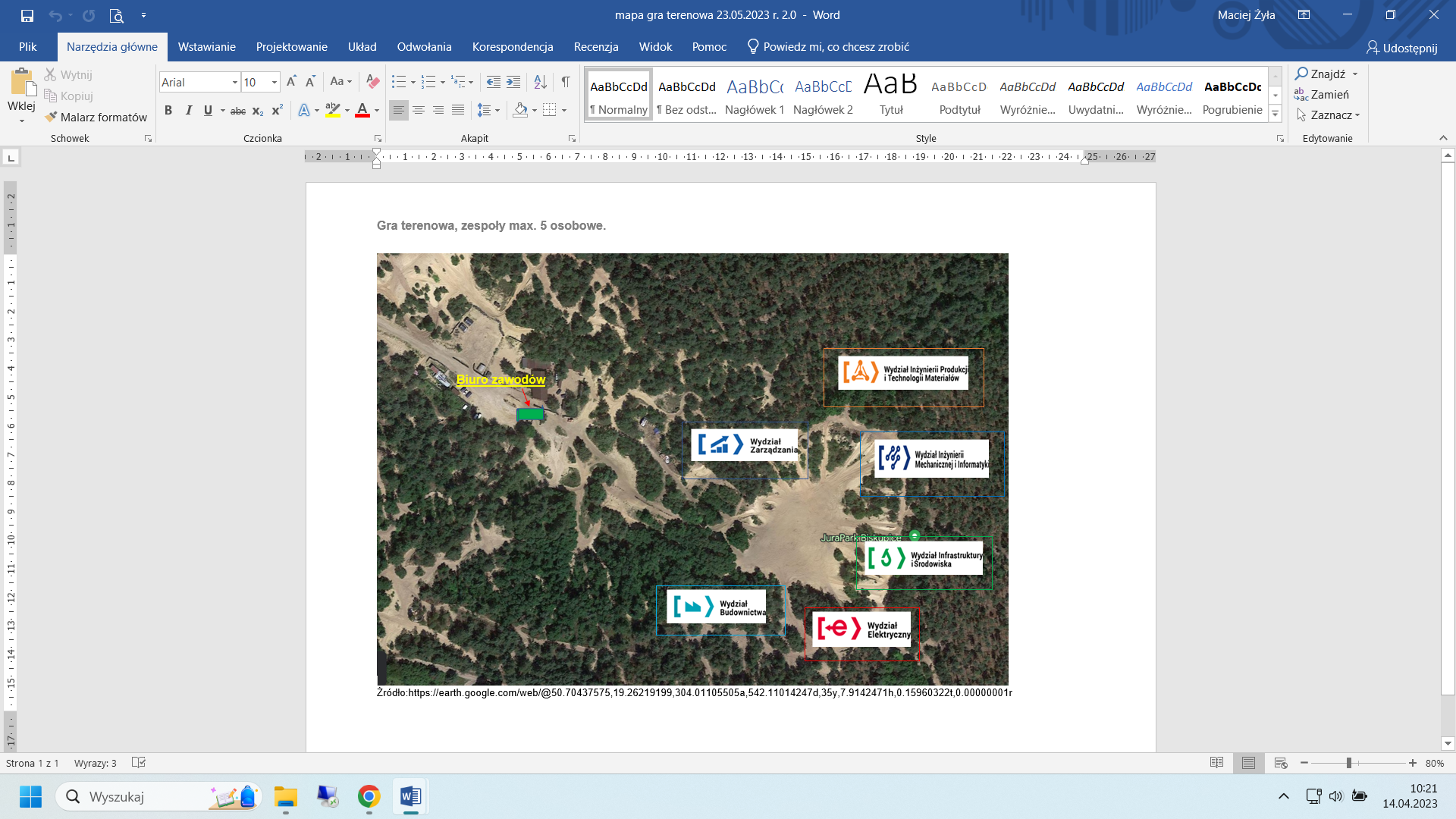 W każdym z zaznaczonych sektorów znajduję się naklejka z logiem Wydziału, należy jak najszybciej zebrać naklejki i przykleić na kartę kontrolną. Kartę kontrolną należy przekazać sędziemu głównemu, znajdującemu się w Biurze Zawodów, który odnotuje czas oddania karty. UWAGA – każdy zespół pobiera tylko jedną naklejkę z danego sektora, RYWALIZUJEMY ZGODNIE Z ZASADAMI FAIR PLAY.Lp Imię i nazwisko 1. (C)*2.3.4.5.